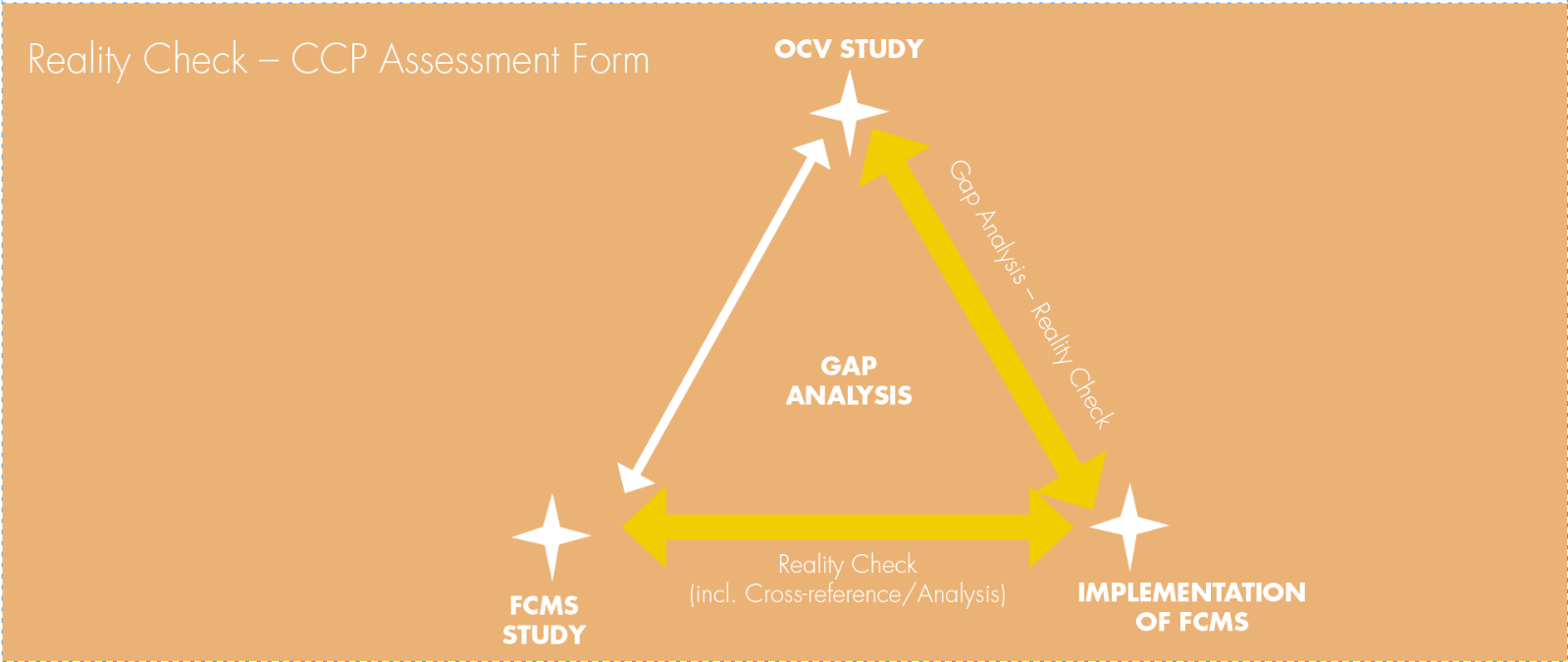  Other FormsBusiness Name:Business Name:Officer:Officer:Date of Reality Check:Date of Reality Check:Product:Product:CCP:CCP:Record Sources of EvidenceHas the CCP been correctly identified?Has the CCP been correctly identified?Critical Limits
(Appropriate, achieved in practice)Critical Limits
(Appropriate, achieved in practice)Monitoring
(Appropriate frequency, trained staff, consistent with written procedure)Monitoring
(Appropriate frequency, trained staff, consistent with written procedure)Corrective Actions
(Are these being actioned when required, consistent with written procedure)Corrective Actions
(Are these being actioned when required, consistent with written procedure)Records
(Accessible, correct version, completed correctly)Records
(Accessible, correct version, completed correctly)Is the CCP under control? 
Evidential Triangulation – record sources of evidence.Is the CCP under control? 
Evidential Triangulation – record sources of evidence.